RAPORTMBI MODULIN E TRAJNIMIT PËR MËSUESIT NË UNIVERSITETIN “FAN S. NOLI”, MBËSHTETUR NGA PROJEKTI “ENTRAL” Grupi i punës:Benita StavreFotjola StilloArdian CeravaAida GambetaTema e modulit: Edukimi i aftësive sipërmarrëse për mësuesit e ciklit të mesëm të ulët dhe të lartë parauniversitar Trajner: Prof.as.dr. Aida GabetaData: 19, 20, 21.May 2023Numri i orëve: 18 hoursNumri i pjesëmarrësve: 22Qëllimi: Fokusi i trajnimit ishte integrimi i edukimit sipërmarrës në kurrikulat mësimore të arsimit parauniversitar.  Secila nga temat e përfshira në këtë modul u organizua bazuar në pjesën teorike dhe atë praktike. Moduli teorik u realizua nëpërmjet ciklit të leksioneve teorike të paraqitura në Powerpoint. Në orët teorike u bë një paraqitje e çështjeve kryesore të organizuara në disa tema duke sjellë pas çdo diskutimi teorik praktikat më të mira të vendeve dhe shkollave që aplikojnë edukimin sipërmarrës. Orët praktike u zhvilluan në trajtën e diskutimeve, rasteve studimore dhe ushtrimeve praktike të zhvilluara në grupe të vogla pune.Objektivat e kursit: 1. Të mësojmë më shumë rreth konceptit të të mësuarit sipërmarrës dhe rëndësisë së tij për studentët (aftësitë) dhe për shoqërinë (risi)2. Diskutimi i rëndësisë së zhvillimit të një mëndësie sipërmarrëse te studentët.3. Vlerësimi i zbatueshmërisë së të mësuarit sipërmarrës në klasa/lëndë.4. Gjetja e mënyrave për të stimuluar krijimin e ideve dhe gjetjen e mundësive duke:- Ndihmuar studentët dhe nxënësit për të identifikuar nevojat dhe sfidat që duhen përmbushur dhe zgjidhur.- Stimuluar kreativitetin dhe krijimin e vlerave të nxënësve.5. Identifikimi i aftësive dhe atributeve personale të nevojshme për të drejtuar një ndërmarrje6. Të mendojmë në mënyrë krijuese dhe kritikeGrupi i synuar:Mësues të arsimit të mesëm të ulët dhe të lartë parauniversitar.Zbatimi:Ky modul u organizua nga Universiteti “Fan S. Noli” në datat 19-21 maj 2023. Njoftimi për pjesëmarrje në këtë modul u bë në platformën online të Agjencisë së Sigurimit të Cilësisë së Arsimit Parauniversitar (ASCAP)Modeli i trajnimit u zhvillua për tre ditë në 18 orë dhe kishte 22 pjesëmarrës.Çdo ditë trajnimi u organizua në aktivitete sipas shpërndarjes së mëposhtme:Aktiviteti 1. Prezantimi dhe organizimi i modulit (1 orë);Aktiviteti 2. Edukimi për sipërmarrjen (1 orë);Aktiviteti 3. Kendvështrim i përgjithshëm mbi sipërmarrjen (1 orë); Aktiviteti 4. Karakteristikat e sipërmarrjes (1.5 orë);Aktiviteti 5. Gjenerimi i ideve (1.5 orë);  Aktiviteti 6. Zhvillimi i idesë së biznesit (1 orë); Aktiviteti 7. Kuptimi i mjedist të jashtëm (1 orë);Aktiviteti 8. Final test (1 orë);  Aktiviteti 9. Punë portofoli 1 (1 orë)  Identifikoni një sipërmarrës dhe tregoni cilësitë që keni vërejtur tek ai/ajo që e bëjnë atë një sipërmarrës të suksesshëm. Përdorni një tabelë për të regjistruar vëzhgimet tuaja; Aktiviteti 10. Punë portofoli 2 (3 orë) Zhvillimi i ideve të biznesit përmes intervistave me sipërmarrës të ndryshëm;Aktiviteti 11. Punë portofoli 3 (1 orë) Rendisni disa nga ndryshimet e fundit që kanë ndodhur në vendin tuaj vitet e fundit dhe shpjegoni si ndikojnë ato te sipërmarrjet e reja;Aktiviteti 12 Punë portofoli 4 (4 orë)​a. Gjeneroni një ide biznesi. ​b. Zgjidhni një prej tyre dhe hartoni një pyetësor që do t ju ndihmojë për të kryer studimin e tregut. Programi: Metodologjia:- Metodat gjatë trajnimitPërdorimi i metodave, teknikave dhe mjeteve pjesëmarrëse është shumë i rëndësishëm që pjesëmarrësit të kenë një kuptim të qartë të përmbajtjes mësimore. Ekzistojnë një sërë teknikash dhe mjetesh mësimore në dispozicion për të mbështetur të mësuarit eksperimental, duke përfshirë diskutimet në grup ose ballë për ballë, stuhi mendimesh, punë individuale etj.1. Diskutimi në grup Diskutimet në grupe të lehtësuara janë veçanërisht interesante për të rinjtë pasi ato lejojnë pjesëmarrjen e gjerë dhe aktive. Diskutimet në grup janë të dobishme për shkëmbimin e përvojave dhe informacionit dhe ofrojnë “shembuj të gjallë” për aftësitë e jetës.- Ka shumë teknika për të ndarë një grup të madh në grupe më të vogla.- Grupet duhet të kryejnë detyrën e tyre brenda kohës së dhënë.- Edhe nëse nuk kanë mbaruar, organizoni një seancë plenare dhe lërini të raportojnë se çfarë mund të arrijnë brenda kornizës kohore të caktuar.2. Pyetje analitikeTrajnuesi ngre pyetje kyçe në lidhje me një temë për të gjithë pjesëmarrësit. Ofrimi i një pyetje-përgjigjeje të shkurtër është i dobishëm për të analizuar idetë, ku nuk synohet të testojë njohuritë e pjesëmarrësve, por më tepër të sjellë një diskutim dhe analizë. Pjesëmarrësit mund të diskutojnë individualisht ose në grup për t'iu përgjigjur pyetjeve të ngritura.2. Ngrohje/energjizues "Ngrohja" ose "energjizuesit" janë teknika të mira për të argëtuar pjesëmarrësit dhe për të mbajtur vëmendjen e tyre. Çdo ditë trajnimi duhet të fillojë me një aktivitet ngrohjeje. Gjithashtu rekomandohet përdorimi i aktiviteteve ngrohëse kur pjesëmarrësit ndihen të rraskapitur dhe të mërzitur. Ngrohja është një aktivitet relaksimi ose aktivizimi në grup që mund të zgjasë 2 deri në 3 minuta. Kjo ndihmon për të stimuluar shpirtin e tyre të punës dhe të të mësuarit përpara se pjesëmarrësit të angazhohen në punë më serioze. Ndihmon për të shmangur lodhjen në seanca të zgjatura. Dizenjimi i kurseve të sipërmarrjes është i shkëlqyeshëm kur përdorni aktivitetet ngrohëse ose energjizuesit janë disi të lidhura me përmbajtjen e trajnimit, por kjo nuk është një domosdoshmëri. Ngrohja mund të jetë një shaka e thjeshtë ose një aktivitet fizik, këngë, një lojë me role ose një histori qesharake. Pjesëmarrësit duhet të kuptojnë rëndësinë dhe objektivin e aktiviteteve ngrohëse dhe të gjithë pjesëmarrësit duhet të marrin pjesë në mënyrë aktive. Duhet të jetë e qartë për të gjithë përpara se të fillojë aktiviteti. Kur të përfundojë, të gjithë pjesëmarrësit duhet të kuptojnë pse dhe si mund të jetë i dobishëm një aktivitet ngrohjeje. Ata gjithashtu duhet të jenë në gjendje të udhëheqin vetë aktivitetet e ngrohjes. Ngrohje dhe energji:• Mund të krijojë një atmosferë pozitive midis pjesëmarrësve dhe të ndërtojë shpirtin e ekipit• Mund të jetë një mundësi e mirë për pjesëmarrësit e trembur që të “dalin” dhe të shprehen në grup, por... • Nuk duhet të krijojnë konkurrencë të panevojshme.• Duhet të jetë i testuar mirë - rekomandohet të refuzoni një aktivitet ngrohjeje shumë të vështirë ose kompleks në vend që ta provoni. Një shenjë e sigurt se një aktivitet ngrohës ose energjizues ka arritur objektivin e tij është kur pjesëmarrësit shpërthejnë në të qeshura.3. Stuhi mendimesh (Brainstorming)“Brainstorming” nënkupton mbledhjen e ideve dhe opinioneve nga një grup brenda një periudhe të shkurtër kohore. Shpesh ndodh në fillim të një aktiviteti të ri. Pjesëmarrësit inkurajohen të ndajnë mendimet e tyre sa më hapur që të jetë e mundur. Brainstorming ka dinamikën e vet. Në procesin e stuhisë së ideve, trajnuesi duhet të përmbushë sa vijon:• Shkruani temën për diskutim.• Ftoni të gjithë pjesëmarrësit të ndajnë mendimet e tyre.• Shënoni në dërrasën e zezë ose në karta idetë ose opinionet që dalin.• Refuzoni çdo shpjegim dhe pyetje për momentin.• Rishikoni pikat e përmendura pasi pjesëmarrësit të kenë përfunduar idetë.• Gruponi ide të përsëritura dhe të ngjashme për diskutimin e mëposhtëm.• Inkurajoni pjesëmarrësit të zhvillojnë më tej idetë e tyre përmes diskutimit.Mjetet mësimoreMjetet mësimore tradicionale përfshijnë të mësuarit përmes Librave, Flipcharts, letrës së shënimeve.Mjete mësimore pamore: model, figurë, tabelë, grafik, projektor, slajde.Mjetet mësimore audio-vizuale: video e shkurtër në YouTube.Literaturë e rekomanduar për trajnerët​Vlerësimi i kursit pilot:Detyra për trajnerët→ Ushtrime→ Detyrë shtëpie→ Kërkojuni mësuesve të reflektojnë.→ Vlerësimi diagnostik→ Pyetje me shumë zgjedhje→ Raste studimore→ Puna në portofol→ Pyetje??? A mund të jem një biznesmen i gjelbër?Përfundime dhe probleme:Vitet e fundit, interesi për edukimin për sipërmarrje është rritur për shkak të nevojave të komuniteteve dhe politikave qeveritare të punësimit. Mësimdhënia e sipërmarrjes në moshat e hershme për studentët dhe ofrimi i tyre me ekspozimin e duhur ndaj aktiviteteve sipërmarrëse mund të kontribuojë në rrënjosjen e frymës sipërmarrëse tek ata.Në Shqipëri, aktorë të ndryshëm kanë njohur rëndësinë e edukimit për sipërmarrjen dhe kontributin e tij në rritjen ekonomike dhe zhvillimin individual. Në fakt, edukimi për sipërmarrjen në shkollat fillore dhe të mesme është më i ulët se çdo kusht tjetër i kornizës së sipërmarrjes. Megjithatë, fëmijëria, së bashku me adoleshencën, është periudha e preferuar për të mbjellë farat e sipërmarrjes dhe për të ushqyer qëndrime pozitive ndaj sipërmarrjes si dhe për të marrë njohuri bazë mbi këtë temë. Nisur nga ky kontekst, ekspozimi i studentëve ndaj aktivitetit sipërmarrës duhet të kryhet në një fazë të hershme.Ky modul është zhvilluar me qëllim identifikimin e aktiviteteve që mësuesi duhet të zhvillojë duke u fokusuar në edukimin sipërmarrës në nxënësit e shkollave të mesme. Metodologjia e përdorur merr parasysh zhvillimin e tre grupeve të rezultateve të aftësive te studentët: aftësitë sipërmarrëse jo-konjitive, aftësitë sipërmarrëse njohëse dhe synimet për t'u bërë sipërmarrës. Moduli u organizua duke simuluar një program sipërmarrës. Moduli u fokusua në shtyllat e programeve të sipërmarrjes në shkollat e mesme, duke zhvilluar kompetenca për të hartuar dhe identifikuar objektivat përkatës që mësuesit duhet të ndjekin përmes aktiviteteve sipërmarrëse që synojnë nxënësit e shkollave të mesme.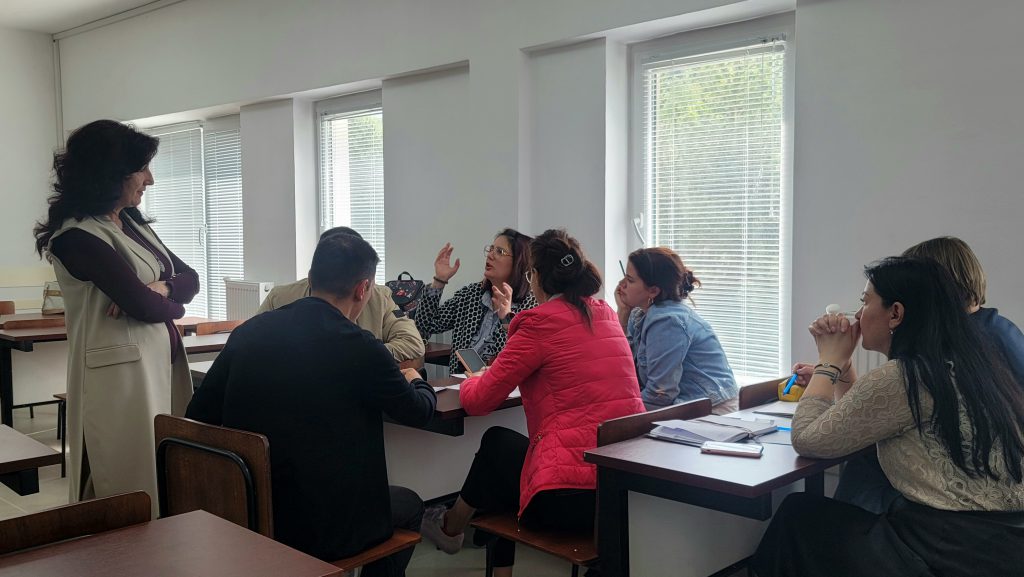 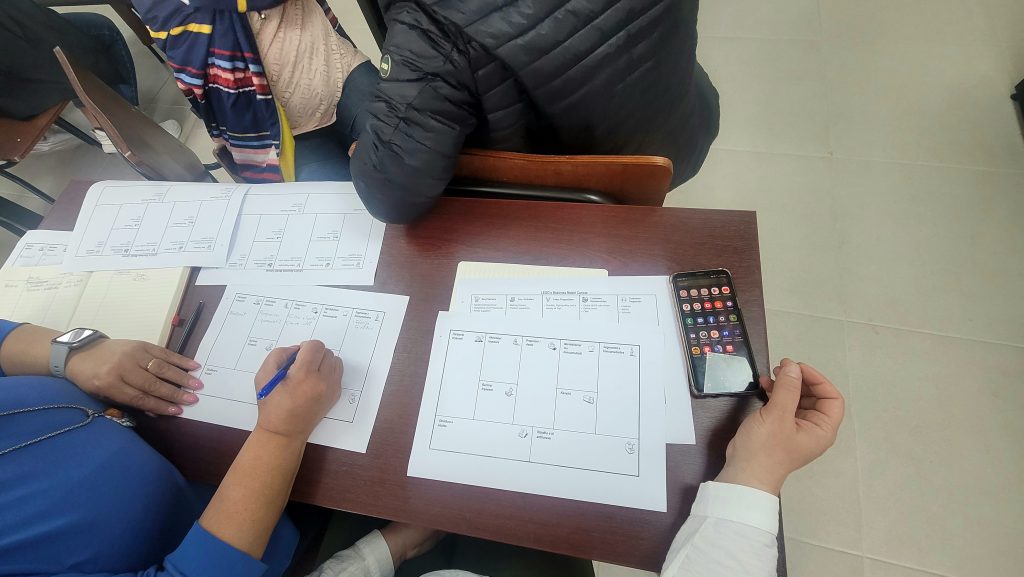 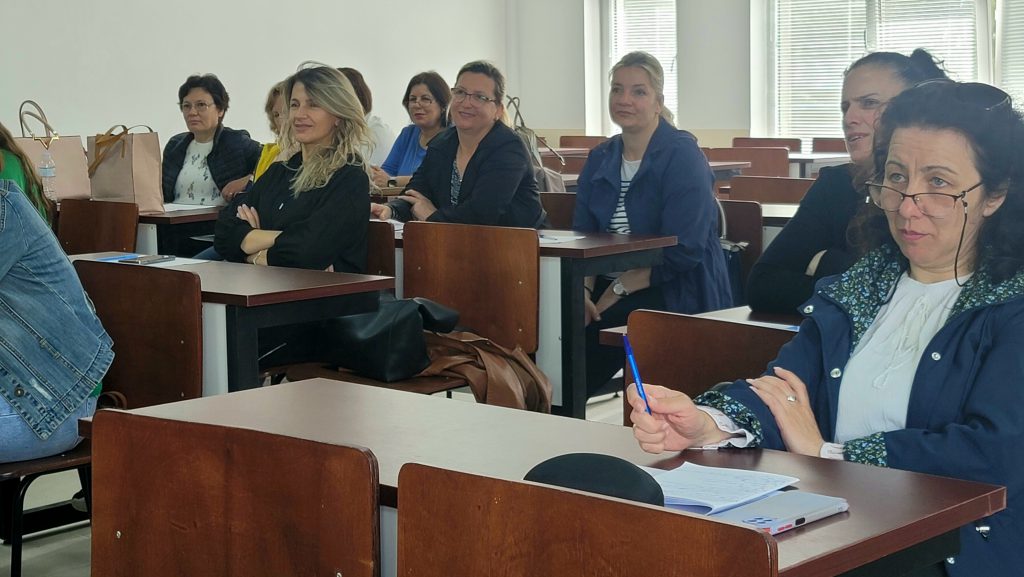  Loji i trajnimit: Në terrenTema e programit të trajnimit: Aftësitë sipërmarrëse për një arsim modern në Shqipëri – EntrALTema e modulit: Sipërmarrja për mësuesit e arsimit të mesëmNumri i orëve të modulit të trajnimit: 18 orë = 9 orë ballë për ballë + 9 orë punë në portofol SESIONI 1 Aktiviteti 1. Hyrje në përmbajtjen dhe organizimin e modulit (0.5 orë)1.1 Hapja e modulit të trajnimit për sipërmarrje1.2 Prezantimi i pjesëmarrësve1.3 Sqarimi i pritjeve dhe shqetësimeve të pjesëmarrësve1.4 Kuptimi i objektivave të përgjithshme të trajnimit1.5 Diskutimi i orarit të trajnimit të modulit, sigurimi i pjesëmarrjes aktive dhe arritja e një konsensusi për normat e trajnimit1.3 Sqarimi i pritjeve dhe shqetësimeve të pjesëmarrësveAktiviteti 2. Edukimi për sipërmarrjen (1 orë)2.1 Kuptimi i edukimit për sipërmarrje.2.2 Rëndësia e edukimit për sipërmarrje.2.3 Përfitimet e edukimit për sipërmarrje në kurrikulat e arsimit të mesëm.2.4 Të mësuarit për sipërmarrjen dhe nëpërmjet sipërmarrjes.2.5 Roli i mësuesit në edukimin për sipërmarrjen.Aktiviteti 3: Hyrje në sipërmarrje (1.5 orë)3.1 Kuptimi i sipërmarrjes.3.1.1 Përkufizimi i konceptit sipërmarrje dhe ndërmarrje.3.2 Llojet e sipërmarrjes3.3 Rëndësia e sipërmarrjesSESIONI 2 Aktiviteti 4. Karakteristikat e sipërmarrjes (1.5 orë)4.1 Cilësitë e një sipërmarrësi4.2 Llojet e sipërmarrësve4.3 Puna e një sipërmarrësiAktiviteti 5. Gjenerimi i ideve (1.5 orë)5.1 Ideja e biznesit5.1.1 Një ide biznesi dhe katër pyetje5.2 Gjenerimi i ideve dhe kreativiteti5.2.1 Burimet e ideve të reja5.2.2 Teknikat për gjenerimin e ideveSESIONI 3 (3 ORË)Aktiviteti 6. Zhvillimi i idesë së biznesit (1 orë) 6.1 Kujt t'i shes produktet/shërbimet e mia?6.2 Adresoni nevojat e klientit / segmentit6.3 Çfarë mund t'u ofroj klientëve të mi të ardhshëm?6.3.1 Pse klientët do të blejnë produktin/shërbimin tuaj?6.4 Modeli i biznesit6.5 Kanavacë e modelit të biznesitAktiviteti 7. Kuptimi i tregjeve (1 orë)7.1 Forcat e jashtme të mjedisit të biznesit7.2 Forcat e industrisë7.3 Tregu i kërkimitAktiviteti 8. Testi final (1 orë)